	Tolna Megyei Pedagógiai Szakszolgálat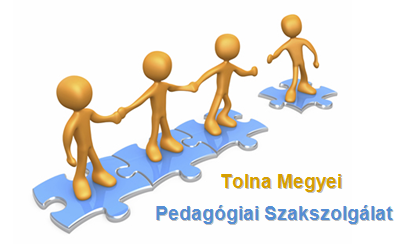 	      7100 Szekszárd, Augusz Imre u. 9-11.	          Tel.: 74/ 510-645; Fax: 74/510-646	       E-mail: szekszard.szakertoi@gmail.com                                                                                             Honlap: www.tmpsz.huIntézménykijelölési kérelem befogadó nyilatkozattalA gyermek/tanuló személyi adatai:Előző intézmény neve, címe: ……………………………………………………………………………………………………………………………………………………………………………………………………Az intézményváltás indoka: Lakóhelyváltás.Általános iskolai képzését követően középiskolában folytatja tanulmányait. Speciális általános iskolai képzését követően speciális szakiskolában folytatja tanulmányait.Szülői döntés.Egyéb: ……………………………………………………………………………………….Jelenlegi intézmény neve, címe: ……………………………………………………………………………………………………………………………………………………………………………………………………Időpont (a gyermeket mikortól tudják fogadni):…………………………………………………Ellátás módja:…………………………………………………………………………………………………A kérelemhez csatolni kell: más megyei szakértői vélemény esetén, annak másolatát.Kelt.: ……………………………………						      ph.								      					    	.................................................								   igazgató/ intézményvezetőNév: ……………………………………………….Hivatkozási szám: ……..........   Osztály: ……Születési hely: ……………………………………..Idő: ……………………………………...Idő: ……………………………………...Anyja neve: ………………………………………..Anyja neve: ………………………………………..Anyja neve: ………………………………………..Gondviselő neve, lakása: ………………………………………………………………………...Tanuló Oktatási azonosítója: …………………………………………………………………….Gondviselő neve, lakása: ………………………………………………………………………...Tanuló Oktatási azonosítója: …………………………………………………………………….Gondviselő neve, lakása: ………………………………………………………………………...Tanuló Oktatási azonosítója: …………………………………………………………………….